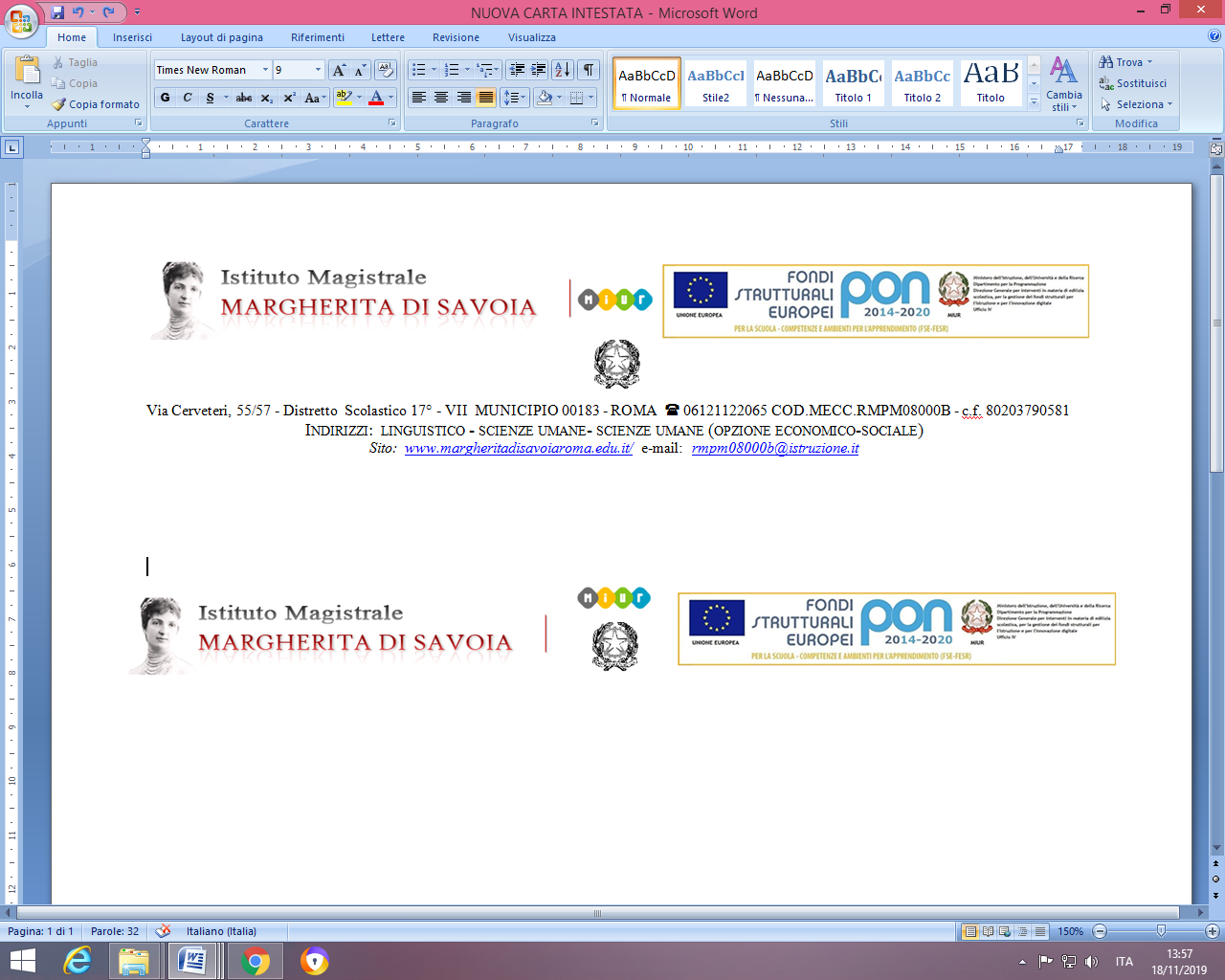     Via Cerveteri, 55/57 - Distretto  Scolastico 17° - VII  MUNICIPIO 00183 - ROMA   06121122065 COD.MECC.RMPM08000B - c.f. 80203790581Indirizzi:  linguistico - scienze umane- scienze umane (opzione economico-sociale)Sito:  www.margheritadisavoiaroma.edu.it/  e-mail:  rmpm08000b@istruzione.itIl/La___ sottoscritt  _____________________________________________________________________  docente a tempo indeterminato,      docente a tempo determinato.,    in   servizio   presso codesto istituto nell’anno scolastico 20…-20…  nelle  classi  _________________________________ Sez_  __________ chiede   n. __________  ore  di  permesso  per  motivi       di   salute                      di   famigliail   giorno ___________________dalle  ore _______________ alle  ore __________       dalle  ore _______________ alle  ore __________L’orario del giorno è il seguente:1° ora _________________2° ora _________________3° ora _________________4° ora _________________5° ora _________________6° ora _________________Roma li, _______________  				                           Firma del Docente									____________________									Il Dirigente Scolastico			 		    (prof.ssa Claudia Scipioni) (mla)